Управление  Пенсионного фонда РФ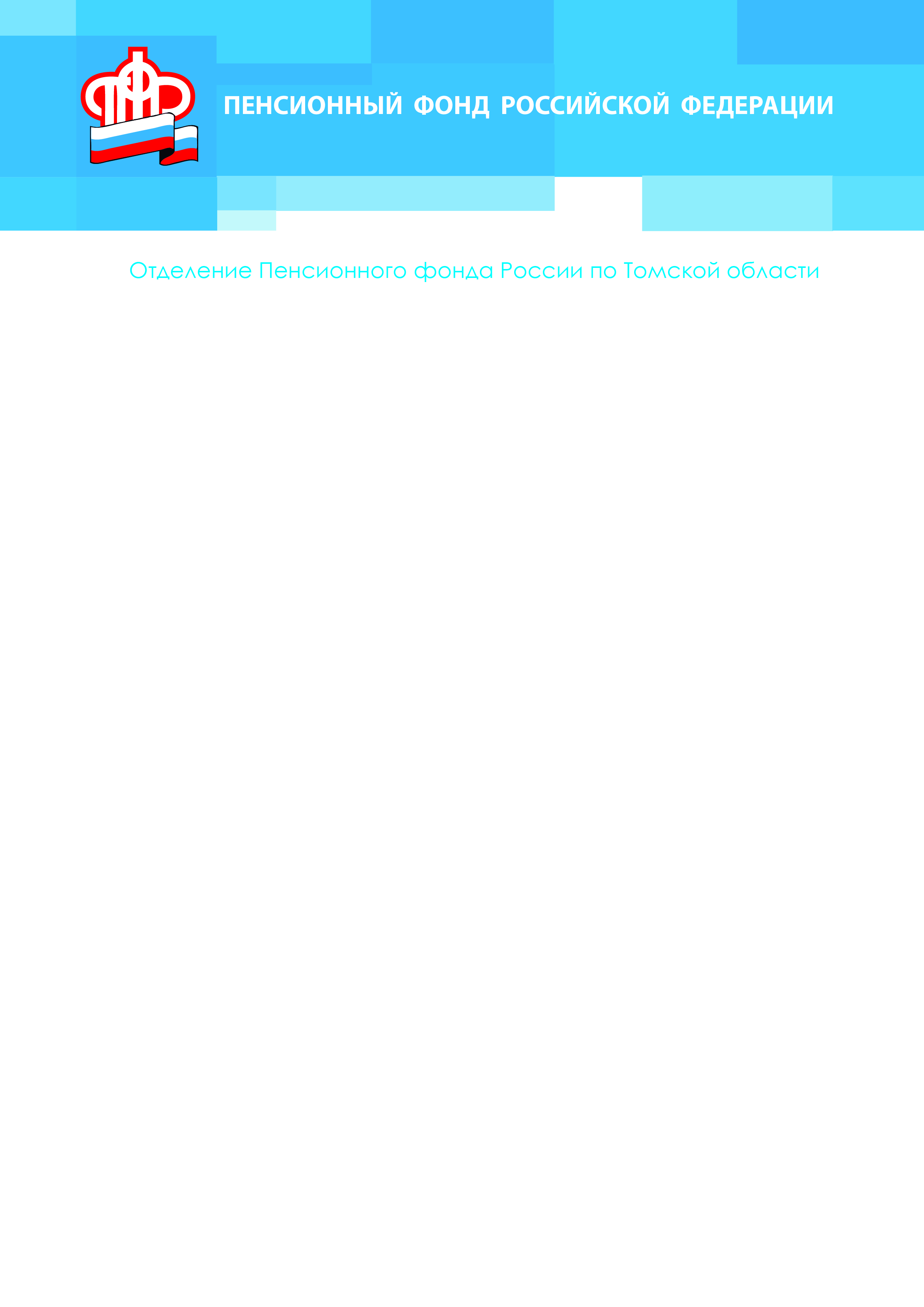 в Асиновском районе Томской области (межрайонное)Пенсионный калькулятор27 мая 2019Жители Томской области могут воспользоваться пенсионным калькулятором на официальном сайте ПФР для расчета своей страховой пенсии по старости.
- Основная задача пенсионного калькулятора – разъяснить порядок формирования пенсионных прав гражданина и расчета страховой пенсии по старости, - пояснил управляющий ОПФР по Томской области Дмитрий Борисович Мальцев. - При этом на размер страховой пенсии влияет: размер заработной платы; размер дохода, если обратившийся относится к категории самозанятых граждан; продолжительность трудового (страхового) стажа; такие социально значимые периоды жизни, как военная служба по призыву, уход за ребенком до достижения им возраста 1,5 лет и т.д.; обращение за назначением пенсии позже достижения установленного пенсионного возраста, - добавил он.

       Для того, чтобы воспользоваться пенсионным калькулятором на странице http://www.pfrf.ru/eservices/calc/ необходимо ввести следующие данные: пол, год рождения, сведения о военной службе, детях, предполагаемый стаж, заработная плата в 2019 году до вычета НДФЛ и т.д. После этого программа выдаст результаты расчетов. Например, мужчина 1972 года рождения, отслуживший в армии 2 года, не планирующий обращаться за назначением страховой пенсии в течение 3 лет, с предполагаемым стажем 35 лет и официальной зарплатой наемного работника до вычета НДФЛ 40 тысяч рублей может рассчитывать на страховую пенсию в размере 22183 рубля 53 коп.
        Нужно учитывать, что результаты таких расчетов страховой пенсии носят исключительно условный характер, реальный размер будущей пенсии может от них отличаться. Это связано с тем, что расчеты в пенсионном калькуляторе производятся в постоянных условиях 2019 года, т.е. предполагается, что пенсия была «назначена» гражданину в 2019 году с учетом указанных жизненных планов, а также при условии, что гражданин всё время своей трудовой жизни будет получать указанную заработную плату.
        Фактический же размер страховой пенсии рассчитывается ПФР при обращении за её назначением с учетом всех сформированных пенсионных прав и льгот, предусмотренных пенсионным законодательством на момент назначения пенсии.

      Пенсионный калькулятор не применим для военнослужащих и сотрудников силовых ведомств, у которых нет страхового стажа в качестве наемных работников на должностях, не относящихся к военной службе.    Дополнительную информацию можно узнать по телефону: 38(241) 2-47-85.УПФР в Асиновском районе  Томской области (межрайонное)Тел.: (38241) 2-12-19; E-mail: admin009@080.pfr.ru